INDICAÇÃO Nº 6048/2017Sugere ao Poder Executivo Municipal reforço em pinturas de solo de trânsito ao longo da Rua Araçatuba do bairro Jardim Planalto do Sol I, neste município. Excelentíssimo Senhor Prefeito Municipal, Nos termos do Art. 108 do Regimento Interno desta Casa de Leis, dirijo-me a Vossa Excelência para sugerir que, por intermédio do Setor competente, seja executada reforço em pinturas de solo de trânsito ao longo da Rua Araçatuba do bairro Jardim Planalto do Sol I.Justificativa:Conforme reivindicação da população do bairro Planalto do Sol I , este vereador solicita reforço em todas as pinturas de solo de trânsito existente ao longo da Av. Supracitada, tais como Sinal de Pare / Faixa de Pedestres / Lombada, dentre outros, uma vez que as pinturas encontram-se defasadas em alguns pontos e totalmente apagadas em outros, o que pode vir a ocasionar acidentes de trânsito e outras ocorrências.Plenário “Dr. Tancredo Neves”, em 21 de Julho de 2.017.Isac Garcia Sorrillo“Isac Sorrillo”-vereador-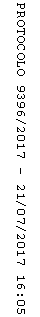 